 Board Meeting – Minutes
8  September 2014 at 7:00 p.m.
Jayne Snyder Trails Center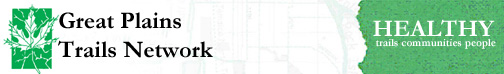 Meeting called to order by president Karen Griffin at 7:02 p. m. 	Minutes of the Board meetings of 11 August were approved.
Treasurer’s Report 
Report distributed electronically. Payments from some Trail Trek sponsors have yet to be received.
NTF Report 
Report distributed for review. Celebrate Sound (no report)Committee UpdatesTrail Trek: No reportTrail Activities: 
Streets Alive! (14 September): Volunteers needed for this annual event held this year on Goodhue Boulevard south of the Capitol.

Market to Market (11 October): So far only 6 of the required 40 volunteers have officially registered. Registration available on GPTN web site.

Whole Foods Community Support Day (24 September): Five per cent of the day’s sales will be contributed to GPTN. Opportunities for volunteers? Godfrey will send out details.

The Legislature’s Transportation Committee, chaired by Sen. Dubas, will meet 11 September at 10 a.m. in Room 1113 of the Capitol, and cyclists will have an opportunity to address such issues as completion of the MoPac Trail, on-street protected bikeways, and why Nebraska does not have a Department of Transportation.Communication and Marketing: (no report)Fundraising: (no report)Membership: Godfrey noted that the Board has yet to address modifying membership rates.  
Hammer circulated the descriptive brochure designed for non-members; the Board agreed to order more to use at wellness fairs and similar events.Trail Development and Promotion: Arp and Hammer reported on the Lower Big Blue NRD meeting where the “Standing Bear Trail” was discussed. Some NRD board members are opposed due to the long-term maintenance costs. No decision will be made before the October NRD meeting. Retail Space Committee: David Schmidt reports that “a proposal is coming together.”Other Items/CommentsB. Torell moved M. Torell seconded that GPTN investigate obtaining a projection screen for the JSTC and ask Parks and Recreation to pay for it. Approved.Bentrup moved Scoby seconded that $10k of the GPTN Trails Amenities Fund kept at NTF be used to reimburse GPTN for the printing of new maps in 2014. Approved. [Note: this replaces action of the Board at the August meeting.] Griffin will inform NTF treasurer Lyle Vannier.Godfrey introduced the possibility of Board members ordering polo shirts with the GPTN logo. He will e-mail details.A new rest room has been installed at the MoPac Trailhead in Walton.Concerns were raised about the new traffic light at the MoPac Trail crossing at 33rd Street. Will users realize that vehicle traffic is not required to stop?Next GPTN Board meeting will be 13 October.
Adjournment at 8:09 p.m. 
Respectfully submitted, 
William M. Wehrbein, secretary10 September 2014In attendance (16)In attendance (16)StevensAbsent (13)ArpGriffinThackerBakerCobleLoftisBentrupHammerB. TorellBakewellGreeneMessererDolanHirschM. TorellBetnarHeinrichRingleinDunbarNoéVannierCarvethHersheySonderupGodfreyScobyWehrbeinWarren